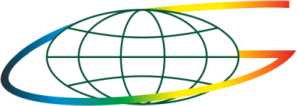 XVII Gomel Economic Forum – 2023SECTION No. 3"Small and medium business"business center of FEZ "Gomel-Raton", Gomel, Fedyuninsky str., 17Program21.09.2023The program can be adjusted by the Organizing Committee of the Forum14.00 –14.30Registration of participants of the section9	business center of FEZ "Gomel-Raton", Gomel, Fedyuninsky str., 1714.30 –14.40Introductory speech by Antonina Yezhova, Chairman of the Standing Committee on Economy, Budget, Finance and Communal Property of the Gomel Regional Council of Deputies, Head of the Administration of the Gomel-Raton Free Economic Zone14.40 –16.00Performances:• Support of cooperative interaction between small and medium-sized businesses and large industrial enterprisesOlga V. Rusinovich, Director of the Entrepreneurship Department of the Ministry of EconomyRepublic of Belarus14.40 –16.00• On rendering assistance to production cooperation Pyotr Arushanyants , General Director of the Belarusian Fund for Financial Support of Entrepreneurs14.40 –16.00• On the experience of production cooperation of JSC "Gomselmash" with small and medium-sized businessesViktor Pinchuk , Deputy General Director for Technical Issues - Chief Engineer of JSC Gomselmash14.40 –16.00• Ecosystem of JSC "Belagroprombank" – opportunities for business developmentSergey Rublevsky, Manager of the Ecosystem Development Department of JSC "Belagroprombank"14.40 –16.00• Innovative technologies in smalland medium-sized businesses managementAnna Yaskova, Deputy Director of LLC "Bukhpodderzhka"14.40 –16.00• Effective management of an entrepreneur, partnership of business, government and NGO "Belarusian Union of Women"Irina Trusevich, Candidate of Economic Sciences, Associate Professor, Head of the business community "Academy of Business", Chairman of the business wing of the BUW Gomel region16.00 –16.30Round table, exchange of views, discussion16.30 –19.00Relocation and visiting of the exhibitions section by the participants:Scientific and technical achievements9	Technopark "Coral", Gomel, Lepeshinsky str., 9bPromStroyAgro9 Gomel Regional Philharmonic (HC "Railway workers"), Gomel, Privokzalinaia square, 4